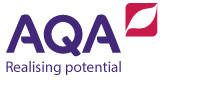 Scheme of workThis scheme of work for A-level Philosophy (7172) is designed to help you plan your teaching.What do we mean by ‘mind’?IntroductionDualist theoriesSubstance dualismProperty dualismIssuesPhysicalist theoriesPhysicalismMind-brain type identity theoryEliminative materialismFunctionalismWeekTeaching notesAnthology referencesKey conceptsSkills developmentAssessment1A recap of key terms from the AS course and an introduction to the A-level topics.The inclusion of an introduction week assumes that Philosophy of mind is the first topic addressed in the second year of the course. It is intended to provide a bridge from the AS course to the A-level course after a long summer break.WeekTeaching notesAnthology referencesKey conceptsSkills developmentAssessment2–3As this is the first discussion of the topic, spend time closely analysing the arguments and how they can be challenged. Use relevant texts and the study of these as the basis for an initial diagnostic assessment.Shapiro, L, The correspondence between Princess Elisabeth of Bohemia and René DescartesDescartes, R, Meditations on first philosophy, 6 SubstanceDualismIndividibilityMentalConceivabilityUnderstanding the definitions of key terms and distinctions.Understanding the nature and structure of arguments.Briefly outline Descartes’ indivisibility argument (5 marks).WeekTeaching notesAnthology referencesKey conceptsSkills developmentAssessment4–5Students to reflect on the implications of this argument for the other theories we have considered.Chalmers D, Blackwell guide to the philosophy of mind – consciousness and its place in natureJackson F, Epiphenomenal Qualia, 32, 127–136PropertySupervenientPhilosophical zombiesMetaphysically possibleAbility, acquaintance and propositional knowledge Discussing the relative merits of different objections to a position.The generation of examples to demonstrate understanding.Briefly explain the philosophical zombie argument for property dualism (5 marks).WeekTeaching notesAnthology referencesKey conceptsSkills developmentAssessment6–7Students to consider how an argument might be developed based on the question ‘is the mind distinct from the body?’Extension: Introduction of Wittgenstein’s Private Language Argument as a possible response to the problem of other minds.Focus on understanding demands of 25 mark questions.Shapiro, L, The correspondence between Princess Elisabeth of Bohemia and René DescartesDescartes, R, Meditations on first philosophy, 6Category mistakeAnalogyHypothesisInteractionistEmpiricalDiscussing the relative merits of different objections to a position.The drawing of and supporting of appropriate conclusions.Students to try and set their own exam-style questions for each other to answer, with supervision.WeekTeaching notesAnthology referencesKey conceptsSkills developmentAssessment8–9Chapter 1 in The concept of mind is very accessible. Students can read this independently, especially Ryle’s discussion of category mistakes and examples of these. Extension for stretch and challenge – Wittgenstein’s private language argument as a response to apparent asymmetry between self-knowledge and knowledge of other people’s mental states.Ryle, G, The concept of mindChalmers D, Blackwell guide to the philosophy of mind – consciousness and its place in natureHempel, C, The logical analysis of psychology, in Jeffrey, R, Hempel, C, Selected philosophical essaysPutnam, H, Mind, language and reality: the nature of mental statesSuperveneBehaviourismMental statesUnderstanding the definitions of key terms and distinctions.The generation of examples to demonstrate understanding.Can mental states be reduced to behavioural states? (25 marks).WeekTeaching notesAnthology referencesKey conceptsSkills developmentAssessment10–11Students from a scientific background can be set a challenge to find evidence that the mind is dependent on the brain as a homework task. This can then be presented to other students as a peer-to-peer teaching activity.Smart, J J C, The philosophical review: sensations and brain processes, 68 (2), 141–156Chalmers D, Blackwell guide to the philosophy of mind – consciousness and its place in natureIdentityOntologicalAnalyticUnderstanding the nature and structure of arguments.The drawing of and supporting of appropriate conclusions.Briefly explain the location problem (5 marks).WeekTeaching notesAnthology referencesKey conceptsSkills developmentAssessment12–13Stress the radical distinction between this form of materialism and reductive materialism. Churchland, P M, Eliminative materialism and propositional attitudes, 78, 67–90 (section 2 – why folk psychology might (really) be false)Folk-psychologyCertaintyHypothesisMaterialismSelf-refutingUnderstanding the definitions of key terms and distinctions.The generation of examples to demonstrate understanding.Assess eliminative materialism (25 marks).WeekTeaching notesAnthology referencesKey conceptsSkills developmentAssessment14–15Excellent opportunity to use selected clips from films that are based on the concept of AI, and student understanding of functionalism can be consolidated by these (eg AI, iRobot, Ex Machina).There are many clips of Dan Dennett and Ned Block discussing consciousness that are easily accessed on YouTube that may be useful as a stimulant to discussion. Putnam, H, Mind, language and reality: the nature of mental statesBlock, N, Readings in philosophy of psychology – troubles with functionalism, section 1.2FunctionQualiaMentalityThe drawing of and supporting of appropriate conclusions.Discussing the relative merits of different objections to a position.How might qualia be problematic for functionalism? (12 marks).16Revision and mock exam